Комитет по программе и бюджетуДвадцать пятая сессияЖенева, 29 августа – 2 сентября 2016 г.ПОВЕСТКА ДНЯпринята Комитетом по программе и бюджетуОткрытие сессииИзбрание председателя и двух заместителей председателя Комитета по программе и бюджету (КПБ)Принятие повестки дняСм. настоящий документ.Аудит и надзорОтчет Независимого консультативного комитета ВОИС по надзору (НККН)	См. документ WO/PBC/25/2.Отчет отборочной комиссии по назначению новых членов Независимого консультативного комитета ВОИС по надзору (НККН)См. документ WO/PBC/25/3 и Corr.Отчет Внешнего аудитора		См. документ WO/PBC/25/4.Годовой отчет директора Отдела внутреннего надзора (ОВН)См. документ WO/PBC/25/5.Отчет о ходе выполнения рекомендаций Объединенной инспекционной группы (ОИГ) См. документ WO/PBC/25/6.Реализация программы и финансовые обзорыОтчет о реализации программы за 2014-2015 гг. 	(a)	Отчет о реализации программы за 2014-2015 гг.		См. документ WO/PBC/25/7.	(b)	Отчет Отдела внутреннего надзора (ОВН) о проверке достоверности информации, представленной в Отчете о реализации программы на 2014-2015 гг. 		См. документ WO/PBC/25/8. Годовые финансовые ведомости за 2015 г.;  положение с уплатой взносов по состоянию на 30 июня 2016 г.(a)	Годовой финансовый отчет и финансовые ведомости за 2015 год	См. документ WO/PBC/25/9. (b)	Положение с уплатой взносов по состоянию на 30 июня 2016 года 	См. документ WO/PBC/25/10.Отчет об управлении финансовой деятельностью (ОУФД) за двухлетний период 2014-2015 гг. 		См. документ WO/PBC/25/11.Годовой отчет о людских ресурсах 	См. документ WO/PBC/25/INF/1 и Corr.ПредложенияОткрытие новых внешних бюро ВОИС См. документ WO/PBC/25/12.Среднесрочный стратегический план (СССП)См. документы:  WO/PBC/25/17 (Обзор среднесрочного стратегического плана на 2010-2015 гг.)WO/PBC/25/18 (Среднесрочный стратегический план на 2016-2021 гг.)Предложения в отношении обязательств по медицинскому страхованию после прекращения службы (МСПС) См. документ WO/PBC/25/15.  Обзор методологии распределения доходов и бюджета по союзам 		См. документ WO/PBC/25/16.  Дополнительная обновленная информация о предложении в отношении стратегии хеджирования доходов РСТ	См. документ WO/PBC/25/20.Вопросы, переданные на рассмотрение КПБ Ассамблеями государств-членов ВОИС 2015 г.Вопросы управления См. документы:WO/PBC/25/19 и справочный документ WO/PBC/24/17 (пункт 16 и приложение I). Отчеты о ходе осуществления основных проектов и административные вопросыЗаключительный отчет по проектам строительства См. документ WO/PBC/25/13. Отчет о ходе внедрения системы планирования общеорганизационных ресурсов (ПОР) в ВОИС		См. документ WO/PBC/25/14.Закрытие сессииЗакрытие сессии	[Конец документа]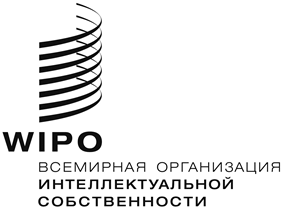 RWO/PBC/25/1 WO/PBC/25/1 WO/PBC/25/1 оригинал: английскийоригинал: английскийоригинал: английскийДАТА: 29 августа 2016 Г.ДАТА: 29 августа 2016 Г.ДАТА: 29 августа 2016 Г.